Name of Journal: World Journal of Clinical CasesManuscript NO: 78193Manuscript Type: CASE REPORTMultiple cranial nerve palsies with small angle exotropia following COVID-19 mRNA vaccination in an adolescent: A case reportLee H et al. Multiple CN palsy: A side effect of COVID-19 immunizationHeejin Lee, Jun Chul Byun, Won Jae Kim, Min Cheol Chang, Saeyoon KimHeejin Lee, Department of Pediatrics, Yeungnam University Medical Center, Daegu 42415, South KoreaJun Chul Byun, Department of Pediatrics, Dongsan Hospital, Keimyung University School of Medicine, Daegu 42601, South KoreaWon Jae Kim, Department of Ophthalmology, Yeungnam University Medical Center, Yeungnam University College of Medicine, Daegu 42415, South KoreaMin Cheol Chang, Department of Physical Medicine and Rehabilitation, Yeungnam University Medical Center, Yeungnam University College of Medicine, Daegu 42415, South KoreaSaeyoon Kim, Department of Pediatrics, Yeungnam University Medical Center, Yeungnam University College of Medicine, Daegu 42415, South KoreaAuthor contributions: Lee HJ and Byun JC contributed to manuscript writing, editing, and data collection. Kim WJ and Chang MC contributed to data analysis; Kim SY contributed to conceptualization and supervision; and all authors have read and approved the final manuscript.Supported by 2015 Yeungnam University Research, Korea, No. 215A380222.Corresponding author: Saeyoon Kim, MD, PhD, Associate Professor, Department of Pediatrics, Yeungnam University Medical Center, Yeungnam University College of Medicine, 170 Hyeonchung-ro, Nam-gu, Daegu 42415, South Korea. sysnow88@hanmail.netReceived: June 30, 2022Revised: August 8, 2022Accepted: October 27, 2022Published online: November 26, 2022 AbstractBACKGROUNDSeveral vaccines against the severe acute respiratory syndrome coronavirus 2 have been approved and widely distributed, raising public concerns regarding the side effects of immunization, as the incidence of ease. Although many adverse events following the coronavirus disease 2019 (COVID-19) vaccine have been reported, neurological complications are relatively uncommon. Herein, we report a rare case of multiple cranial palsies following COVID-19 vaccination in an adolescent patient.CASE SUMMARYA previously healthy, 14-year-old Asian girl with facial palsy presented to the emergency department with inability to close the right eye or wrinkle right side of the forehead, and pain in the right cheek. She had received second dose of the COVID-19 mRNA vaccine (Pfizer-BioNTech) 18 days before onset of symptoms. She was diagnosed with Bell’s palsy and prescribed a steroid (1 mg/kg/day methylprednisolone) based on symptoms and magnetic resonance imaging findings. However, the next day, all sense of taste was lost with inability to swallow solid food; the gag reflex was absent. Horizontal diplopia was also present. Due to worsening of her condition, she was given high-dose steroids (1 g/day methylprednisolone) for 3 days and then discharged with oral steroids. Improvement in the symptoms was noted 4 days post steroid treatment completion. At the most recent follow-up, her general condition was good with no symptoms except diplopia; ocular motility disturbances were noted. Hence, prism glasses were prescribed for diplopia relief.CONCLUSIONSmall-angle exotropia was observed in the facial, trigeminal, and glossopharyngeal nerve palsies, in our patient. The etiology of this adverse effect following vaccination was thought to be immunological. Key Words: SARS-CoV-2; COVID-19; COVID-19 vaccine; Multiple cranial nerve palsies; Facial nerve palsy; Diplopia; Exotropia; Case report©The Author(s) 2022. Published by Baishideng Publishing Group Inc. All rights reserved. Citation: Lee H, Byun JC, Kim WJ, Chang MC, Kim S. Multiple cranial nerve palsies with small angle exotropia following COVID-19 mRNA vaccination in an adolescent: A case report. World J Clin Cases 2022; 10(33): 12289-12294URL: https://www.wjgnet.com/2307-8960/full/v10/i33/12289.htmDOI: https://dx.doi.org/10.12998/wjcc.v10.i33.12289Core Tip: Novel mRNA coronavirus disease 2019 (COVID-19) vaccines have been developed against severe acute respiratory syndrome coronavirus 2. These vaccines are highly effective in preventing COVID-19; however, many side effects have been reported following vaccination. Neurological complications are relatively uncommon but have been reported variously. However, the occurrence of multiple cranial nerve (CN) palsy is rare. Based on our knowledge, this is the first pediatric case of multiple CN palsies following COVID-19 vaccination. Our case demonstrated facial, trigeminal, glossopharyngeal nerve palsies with small-angle exotropia were observed. The etiology of CN palsy following vaccination may be immunological.INTRODUCTIONCoronavirus disease 2019 (COVID-19) is an infectious respiratory disease caused by severe acute respiratory syndrome coronavirus 2 (SARS-CoV-2). The global pandemic has continued since the first case was reported in December 2019, and to address this issue, several vaccines against this virus have been approved and widely distributed, raising public concerns regarding the side effects of immunization. Many adverse events following messenger RNA COVID-19 vaccines have been reported, although the underlying mechanism is not fully understood[1,2]. Neurological complications are relatively uncommon but have been reported variously[3-6]. Cranial nerve (CN) palsies after vaccination are rare, and only one case of multiple CN palsies has been reported. There is no standard treatment for CN palsies as a side effect of vaccination; however, the use of steroids for treatment of CN palsy is mentioned in the existing scientific literature[5–7]. To the best of our knowledge, this is the first pediatric case of multiple CN palsies following COVID-19 vaccination. In this case, small-angle exotropia was observed not only in the facial, but also in the trigeminal and glossopharyngeal nerve palsies. The timeline is shown in Table 1.CASE PRESENTATIONChief complaintsA previously healthy, 14-year-old Asian girl with facial palsy presented to the emergency department.History of present illnessShe had received a second dose of the mRNA COVID-19 vaccine (Pfizer-BioNTech) 18 days before the onset of symptoms. History of past illnessPrior to this event, the patient had no history of any illness. She had received routine childhood immunization in Korea and had suffered no side effects.Personal and family historyThe patient had no relevant personal or family history.Physical examinationThere were no abnormal findings on the general physical examination. Neurological examination revealed that her right eyelid did not completely close, and the corner of her right mouth was drooping. An asymmetric wrinkle was observed on her right forehead, and tenderness was observed on her right face.Laboratory examinationsReverse transcriptase polymerase chain reaction for the detection of SARS-CoV-2 from nasopharyngeal swabs was negative, and routine blood tests, including inflammatory markers, revealed no abnormalities. There were no symptoms or signs of infection, and the inflammation markers (CRP, ESR) were normal, so no other virus tests were performed. Imaging examinationsBrain magnetic resonance imaging (MRI) with constructive interference in the steady state was performed to assess the cranial nerves, and a focally enhancing lesion in the right internal acoustic canal was confirmed (Figure 1).FINAL DIAGNOSISOn the first day of admission, she was diagnosed with Bell’s palsy based on the symptoms and MRI findings. However, the following day, trigeminal and glossopharyngeal nerve palsy were additionally confirmed with small-angle exotropia (Figure 2). Considering that there was no evidence of a specific infection and no suspicious history other than vaccination, the most probable etiology was immune-mediated neuropathy.TREATMENTThe patient was diagnosed with Bell’s palsy and received steroid administration (1 mg/kg/day methylprednisolone). However, this standard dose of steroid was ineffective and her condition worsened; therefore, she was given high-dose steroid administration (1 g/day methylprednisolone) for 3 days and was then discharged with oral steroids (with tapering from the high dose over 11 days). OUTCOME AND FOLLOW-UPThe patient’s symptoms improved 4 days post completion of the steroid course. At the most recent follow-up, her general condition was good, and all the symptoms (except diplopia) disappeared. Follow-up CN examination revealed no abnormal findings with an exception of an ocular motility disturbance; thus, prism glasses were prescribed for diplopia relief.DISCUSSIONA novel mRNA COVID-19 vaccine has been developed against SARS-CoV-2, such as Pfizer-BioNTech and Moderna. mRNA induces an immune response against the spike protein present on the viral surface by producing copies of the fake spike protein, resulting in antibody production against this protein[1,7,8]. These vaccines are highly effective in preventing COVID-19; however, many side effects have been reported following vaccination. Local adverse reactions (such as pain and swelling) and systemic reactions (such as fatigue and headaches) are commonly reported[1,2]. Neurological complications are relatively uncommon but have been reported variously. Shafiq et al[3] reviewed 78 patients who experienced such side effects, and facial nerve palsy was the most common event. Other CN palsies have also been reported[4,5]. However, the occurrence of multiple cranial palsies is rare. To date, there has been only one case in which a 29-year-old male patient developed left oculomotor, abducens, trigeminal, and facial palsies 6 days after receiving the first dose of the Pfizer-BioNTech COVID-19 vaccine[6]. The neurological complications following other type of vaccines have also been reported. Cosby et al[9] reviewed immune-related vaccine adverse events by searching PubMed for articles published between January 1945 and August 2018 and reported neuromuscular phenomenon such as Guillain–Barré syndrome (GBS). Other Immunologically mediated neurological complications were also reported[10,11]. About cranial nerve palsies, there are several studies reporting CN palsies following other vaccines. According to US Vaccine Adverse Event reporting system, the most commonly reported vaccine was seasonal influenza vaccine, followed by Hemophilus influenzae type b and Human papillomavirus vaccine[12,13]. To the best of our knowledge, this is the first pediatric case of multiple CN palsies following COVID-19 vaccination. Our case demonstrated facial, trigeminal, and glossopharyngeal nerve palsies. The etiology of CN palsy following vaccination is suspected to be immunological. Previous reports have suggested that the vaccine may damage the myelin sheaths and surrounding axons, causing demyelinating neuropathies such as Guillain–Barré syndrome (GBS), Bell’s palsy, and acute disseminated encephalomyelitis[14]. In the present case, multiple CN palsies and small-angle exotropia were observed. The extraocular muscles are susceptible to neurotoxins because they have a higher ratio of nerve fibers to the extraocular muscle fibers (1:3 to 1:5) compared to that of other skeletal muscles (1:50 to 1:125)[9]. The ocular motility findings of our patient were similar to those of previous reports of exotropia and diplopia caused by snakebites or insect sting[15]. Immune-mediated toxin after vaccination may affect the neuromuscular junction of the extraocular muscles, which leads to exotropia and diplopia. In adults, cardiac complications such as myocarditis and cardiac dysfunction have been reported[16,17]. It is known that the disease course of COVID-19 in children is milder than in adults, but cardiac complications such as cardiogenic shock and myocardial dysfunction also have been[18-20]. Therefore, it is important to consider vaccination according to the patient's underlying disease and risk of complications.CONCLUSIONThis case highlights a rare adverse effect of the mRNA COVID-19 vaccine in children. Our patient developed multiple CN palsies with small angle exotropia and substantially recovered after a steroid treatment. The most suspected etiology is the vaccine-induced immune response. There are very few cases of side effects caused by COVID-19 vaccine in children. As the incidence of the COVID-19 pandemic continues to increase, more studies on the side effects of vaccination, especially in children, are crucial.ACKNOWLEDGEMENTSWe would like to thank the patient for allowing us to share case information.REFERENCES1 Anand P, Stahel VP. Review the safety of Covid-19 mRNA vaccines: a review. Patient Saf Surg 2021; 15: 20 [PMID: 33933145 DOI: 10.1186/s13037-021-00291-9]2 Xing K, Tu XY, Liu M, Liang ZW, Chen JN, Li JJ, Jiang LG, Xing FQ, Jiang Y. Efficacy and safety of COVID-19 vaccines: a systematic review. Zhongguo Dang Dai Er Ke Za Zhi 2021; 23: 221-228 [PMID: 33691913]3 Shafiq A, Salameh MA, Laswi I, Mohammed I, Mhaimeed O, Mhaimeed N, Mhaimeed N, Paul P, Mushannen M, Elshafeey A, Fares A, Holroyd S, Zakaria D. Neurological Immune-Related Adverse Events After COVID-19 Vaccination: A Systematic Review. J Clin Pharmacol 2022; 62: 291-303 [PMID: 34921562 DOI: 10.1002/jcph.2017]4 Pawar N, Ravindran M, Padmavathy S, Chakrabarty S. Acute abducens nerve palsy after COVID-19 vaccination in a young adult. Indian J Ophthalmol 2021; 69: 3764-3766 [PMID: 34827043 DOI: 10.4103/ijo.IJO_1968_21]5 Kerbage A, Haddad SF, Haddad F. Presumed oculomotor nerve palsy following COVID-19 vaccination. SAGE Open Med Case Rep 2022; 10: 2050313X221074454 [PMID: 35251658 DOI: 10.1177/2050313X221074454]6 Manea MM, Dragoș D, Enache I, Sirbu AG, Tuta S. Multiple cranial nerve palsies following COVID-19 vaccination-Case report. Acta Neurol Scand 2022; 145: 257-259 [PMID: 34725821 DOI: 10.1111/ane.13548]7 Finsterer J, Scorza FA, Scorza C, Fiorini A. COVID-19 associated cranial nerve neuropathy: A systematic review. Bosn J Basic Med Sci 2022; 22: 39-45 [PMID: 34392827 DOI: 10.17305/bjbms.2021.6341]8 Chaudhary N, Weissman D, Whitehead KA. mRNA vaccines for infectious diseases: principles, delivery and clinical translation. Nat Rev Drug Discov 2021; 20: 817-838 [PMID: 34433919 DOI: 10.1038/s41573-021-00283-5]9 Stone CA Jr, Rukasin CRF, Beachkofsky TM, Phillips EJ. Immune-mediated adverse reactions to vaccines. Br J Clin Pharmacol 2019; 85: 2694-2706 [PMID: 31472022 DOI: 10.1111/bcp.14112]10 Williams SE, Klein NP, Halsey N, Dekker CL, Baxter RP, Marchant CD, LaRussa PS, Sparks RC, Tokars JI, Pahud BA, Aukes L, Jakob K, Coronel S, Choi H, Slade BA, Edwards KM. Overview of the Clinical Consult Case Review of adverse events following immunization: Clinical Immunization Safety Assessment (CISA) network 2004-2009. Vaccine 2011; 29: 6920-6927 [PMID: 21801776 DOI: 10.1016/j.vaccine.2011.07.044]11 Wajih Ullah M, Qaseem A, Amray A. Post Vaccination Guillain Barre Syndrome: A Case Report. Cureus 2018; 10: e2511 [PMID: 29930889 DOI: 10.7759/cureus.2511]12 Mutsch M, Zhou W, Rhodes P, Bopp M, Chen RT, Linder T, Spyr C, Steffen R. Use of the inactivated intranasal influenza vaccine and the risk of Bell's palsy in Switzerland. N Engl J Med 2004; 350: 896-903 [PMID: 14985487 DOI: 10.1056/NEJMoa030595]13 Woo EJ, Winiecki SK, Ou AC. Motor palsies of cranial nerves (excluding VII) after vaccination: reports to the US Vaccine Adverse Event Reporting System. Hum Vaccin Immunother 2014; 10: 301-305 [PMID: 24231288 DOI: 10.4161/hv.27032]14 Bettini E, Locci M. SARS-CoV-2 mRNA Vaccines: Immunological Mechanism and Beyond. Vaccines (Basel) 2021; 9 [PMID: 33673048 DOI: 10.3390/vaccines9020147]15 Abdelhady A, Patel BC, Aslam S, Al Aboud DM. Anatomy, Head and Neck, Eye Superior Oblique Muscle. 2021 Aug 11. In: StatPearls [Internet]. Treasure Island (FL): StatPearls Publishing; 2022 Jan- [PMID: 30725837]16 Freund O, Eviatar T, Bornstein G. Concurrent myopathy and inflammatory cardiac disease in COVID-19 patients: a case series and literature review. Rheumatol Int 2022; 42: 905-912 [PMID: 35275269 DOI: 10.1007/s00296-022-05106-3]17 Guidon AC, Amato AA. COVID-19 and neuromuscular disorders. Neurology 2020; 94: 959-969 [PMID: 32284362 DOI: 10.1212/WNL.0000000000009566]18 Rodriguez-Gonzalez M, Castellano-Martinez A, Cascales-Poyatos HM, Perez-Reviriego AA. Cardiovascular impact of COVID-19 with a focus on children: A systematic review. World J Clin Cases 2020; 8: 5250-5283 [PMID: 33269260 DOI: 10.12998/wjcc.v8.i21.5250]19 Zimmermann P, Curtis N. Why is COVID-19 less severe in children? A review of the proposed mechanisms underlying the age-related difference in severity of SARS-CoV-2 infections. Arch Dis Child 2020 [PMID: 33262177 DOI: 10.1136/archdischild-2020-320338]20 Han MS, Choi EH, Chang SH, Jin BL, Lee EJ, Kim BN, Kim MK, Doo K, Seo JH, Kim YJ, Kim YJ, Park JY, Suh SB, Lee H, Cho EY, Kim DH, Kim JM, Kim HY, Park SE, Lee JK, Jo DS, Cho SM, Choi JH, Jo KJ, Choe YJ, Kim KH, Kim JH. Clinical Characteristics and Viral RNA Detection in Children With Coronavirus Disease 2019 in the Republic of Korea. JAMA Pediatr 2021; 175: 73-80 [PMID: 32857112 DOI: 10.1001/jamapediatrics.2020.3988]FootnotesInformed consent statement: Written informed consent was obtained from the patient for publication of this case report and any accompanying images.Conflict-of-interest statement: The authors declare that they have no competing interests.CARE Checklist (2016) statement: The authors have read the CARE Checklist (2016), and the manuscript was prepared and revised according to the CARE Checklist (2016).Open-Access: This article is an open-access article that was selected by an in-house editor and fully peer-reviewed by external reviewers. It is distributed in accordance with the Creative Commons Attribution NonCommercial (CC BY-NC 4.0) license, which permits others to distribute, remix, adapt, build upon this work non-commercially, and license their derivative works on different terms, provided the original work is properly cited and the use is non-commercial. See: https://creativecommons.org/Licenses/by-nc/4.0/Provenance and peer review: Unsolicited article; Externally peer reviewed.Peer-review model: Single blindPeer-review started: June 30, 2022First decision: August 1, 2022Article in press: October 27, 2022Specialty type: PediatricsCountry/Territory of origin: South KoreaPeer-review report’s scientific quality classificationGrade A (Excellent): 0Grade B (Very good): BGrade C (Good): 0Grade D (Fair): 0Grade E (Poor): 0P-Reviewer: Freund O S-Editor: Ma YJ L-Editor: A P-Editor: Ma YJFigure Legends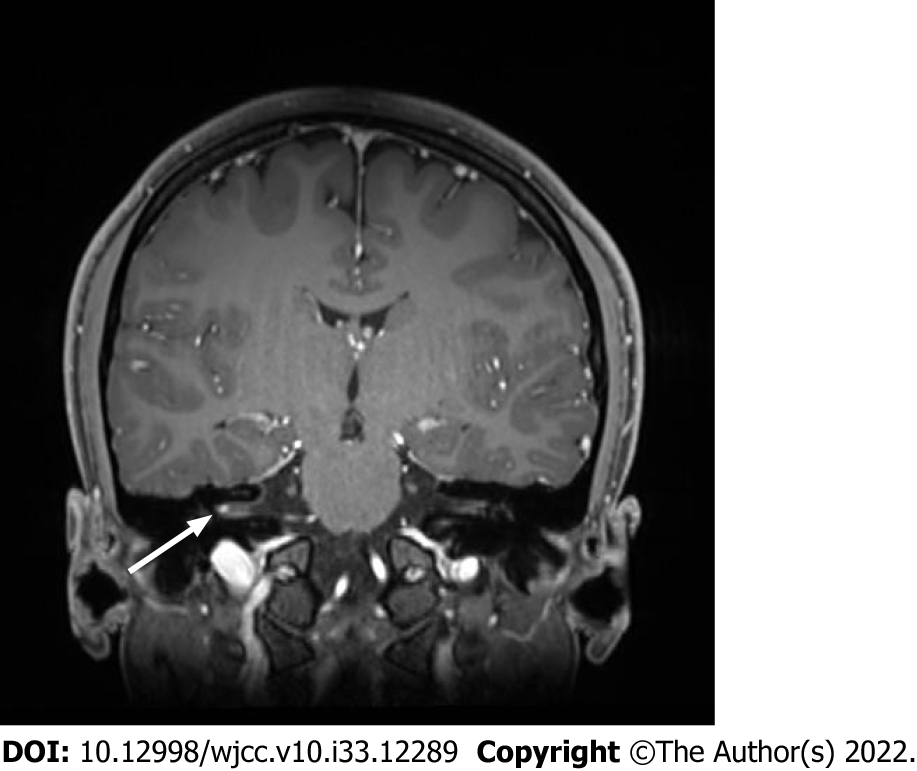 Figure 1 Brain magnetic resonance imaging. A focal enhancement revealed at right internal auditory canal (arrowed) in T1 weighted image.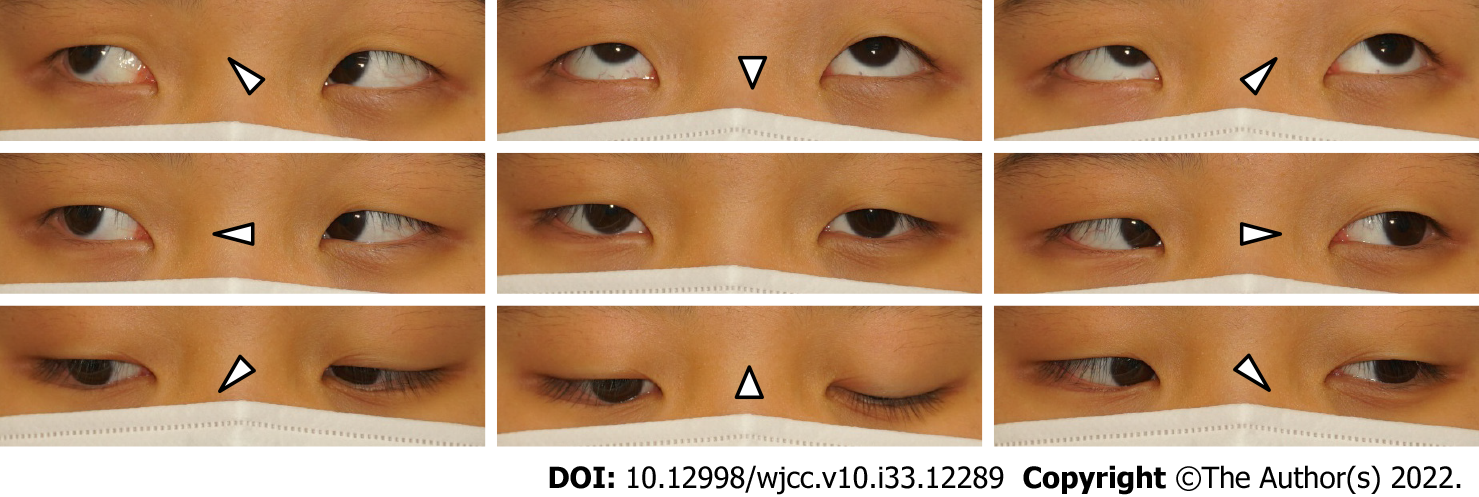 Figure 2 The extraocular muscle examination 4 prism diopters (PD) exotropia at distant and 8 PD exotropia at near fixation without definite adduction limitation were demonstrated.Table 1 Timeline of the caseCOVID-19: Coronavirus disease 2019; ER: Emergency room; MRI: Magnetic resonance imaging; CISS: Constructive interference in the steady state; IAC: Internal acoustic canal.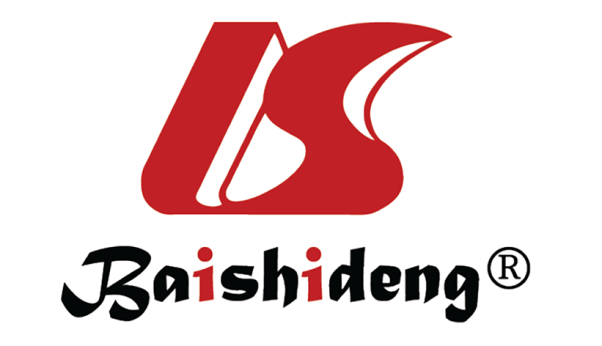 Published by Baishideng Publishing Group Inc7041 Koll Center Parkway, Suite 160, Pleasanton, CA 94566, USATelephone: +1-925-3991568E-mail: bpgoffice@wjgnet.comHelp Desk: https://www.f6publishing.com/helpdeskhttps://www.wjgnet.com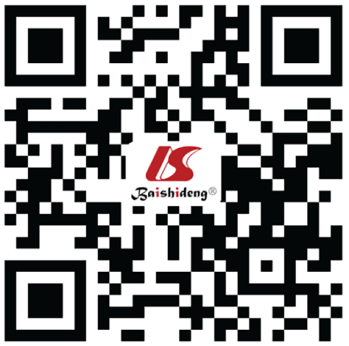 © 2022 Baishideng Publishing Group Inc. All rights reserved.TimeEventEvaluationManagement-18 dayCOVID-19 vaccination; Second doseER visit, admission0Right facial nerve palsyBrain MRI + CISS: Focal enhancement at Right IACMethylprednisolone1 mg/kg/day1Right trigeminal nerve palsy; Right glossopharyngeal nerve palsy; Small angle exotropiaExtraocular muscle examination: small angle exotropiaMethylprednisolone1000 mg/day for 3 daysDischarge3Steroid tapering7Symptoms started to improveSteroid taperingFrist, follow-up13Last, follow-up+2 moAll symptoms had disappeared except diplopiaExtraocular muscle examination: small angle exotropia (improved)Prescription of prism glasses